Из пяти равных кубиков сложили пирамидку. Ребро кубика равно 2 см. Найдите объём пирамидки в (мм3). 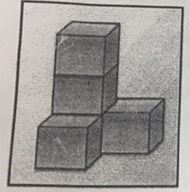 